1. Luther Márton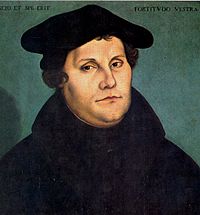 Forrás: https://upload.wikimedia.org/wikipedia/commons/f/f8/Martin_Luther%2C_1529.jpg2. Wittenbergi vártemplom kapuja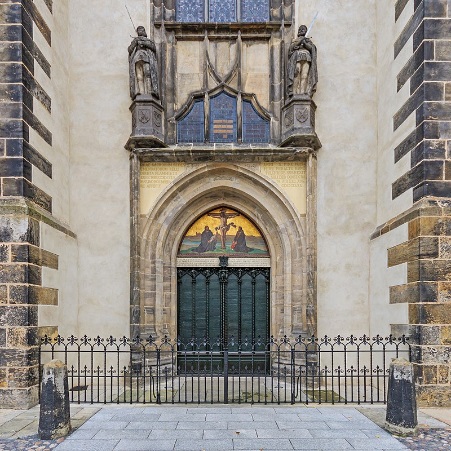 Forrás: https://upload.wikimedia.org/wikipedia/commons/thumb/2/2f/Lutherstadt_Wittenberg_09-2016_photo06.jpg/800px-Lutherstadt_Wittenberg_09-2016_photo06.jpg                                             3. Luther-rózsa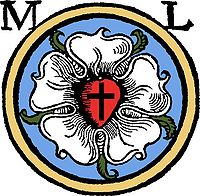 Forrás: https://upload.wikimedia.org/wikipedia/commons/4/4c/LutherRose.jpg4. Halmaj, 2017. augusztus 4. Kálvin János újonnan, a reformáció 500. évfordulója alkalmából felavatott szobra Halmajon 2017. augusztus 4-én. 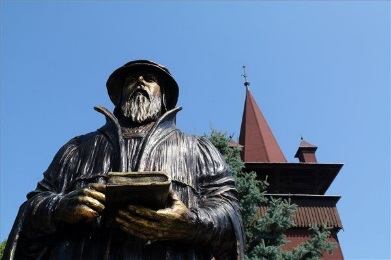 - © MTI Fotó: Vajda JánosForrás: http://cdn1.boon.hu/2017/08/halmaj2.jpg5. Reformátorok tere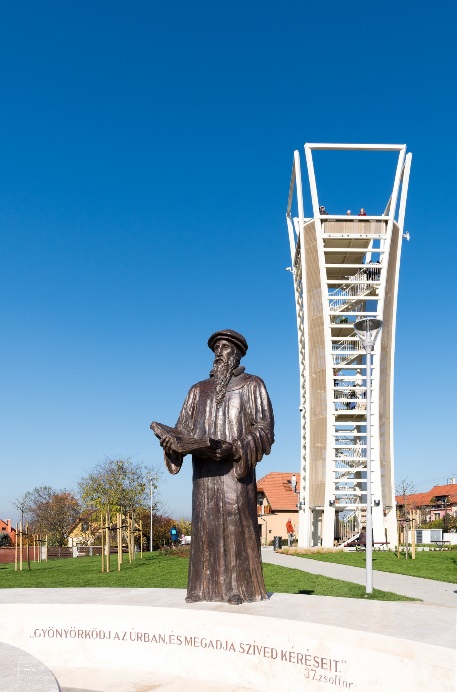 Forrás: http://2016.parokia.hu/data/subsite/1/galeria/14922/DSC_1733.jpg6. Vizsoly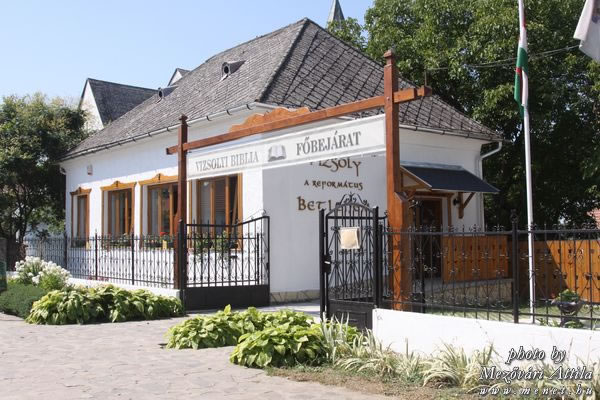 Forrás: http://www.vizsoly.hu/latnivalok.php